Российская Федерация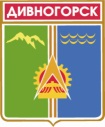 Администрация города ДивногорскаКрасноярского края П О С Т А Н О В Л Е Н И Е30.09.2015                                          г. Дивногорск	                                             № 153п «Об утверждении муниципальной программы «Управление имуществом и земельными ресурсами муниципального образования город Дивногорск» (в ред. постановлений от 20.06.2016 № 90п, от 26.10.2016 № 198п, от 27.02.2017 № 30п, от 29.09.2017 № 180п, от 28.12.2017 № 267п, от 19.09.2018 №162п,от 18.01.2019 № 11п, от 14.11.2019 №203п, от 30.09.2020 № 165п) В соответствии со статьей 179 Бюджетного кодекса Российской Федерации, постановлением  администрации  города  от 01.08.2013  № 131п «Об утверждении Порядка принятия решений о разработке муниципальных программ города Дивногорска, их формировании и реализации», руководствуясь статьей 43 Устава муниципального образования город Дивногорск, ПОСТАНОВЛЯЮ:Утвердить муниципальную программу «Управление имуществом   и земельными ресурсами муниципального образования город Дивногорск» согласно приложению.  Объемы финансирования мероприятий  муниципальной программы «Управление имуществом и земельными ресурсами муниципального образования город Дивногорск» подлежат корректировке  при утверждении бюджета города Дивногорска на очередной год и плановый период, а также при корректировке бюджета города Дивногорска.Контроль за ходом реализации муниципальной программы                        и обеспечением выполнения утвержденных значений целевых индикаторов возложить на руководителя муниципального казенного учреждения «Архитектурно-планировочное бюро» (Алтабаева С.А.).Настоящее постановление подлежит опубликованию в средствах массовой информации, размещению на официальном сайте администрации города в информационно-телекоммуникационной сети «Интернет». Настоящее постановление распространяет свое действие                          на правоотношения, возникающие с 01.01.2016 года.Постановление администрации города от 14.10.2013 № 213п «Об утверждении муниципальной программы «Управление имуществом                              и земельными ресурсами муниципального образования город Дивногорск» считать утратившим силу с 01.01.2016 года.Контроль за исполнением постановления возложить на заместителя Главы города Чебурашкина К.С.Глава  города                                                                                                  Е.Е.ОльПриложение к постановлению администрации города Дивногорскаот 30.09.2015 г. №  153п(в ред. постановлений от 20.06.2016 № 90п, от 26.10.2016 № 198п, от 27.02.2017 № 30п, от 29.09.2017 № 180п, от 28.12.2017 № 267п, от 19.09.2018 №162п, от 18.01.2019 №11п, от 14.11.2019 №203п, от 30.09.2020 № 165п) Муниципальная программа  города Дивногорска«Управление имуществом и земельными ресурсами муниципального образования город Дивногорск» г. Дивногорск20151. Паспортмуниципальной программы Характеристика текущего состояния  вопросов в области управления имуществом и земельными ресурсами муниципального образования город ДивногорскЭффективное управление муниципальным имуществом не может быть осуществлено без построения системы учета имущества, а также его правообладателей – хозяйствующих субъектов. Реализация правомочий собственника – владение, пользование и распоряжение, требует объективных и точных сведений о составе, количестве и качественных характеристиках имущества.	Одним из важнейших условий эффективного управления муниципальной собственности является наличие правоустанавливающих и правоподтверждающих документов, ведение единого, полного учета объектов муниципальной собственности.Это условие приобретает особую значимость в процессе оптимизации структуры муниципальной собственности города Дивногорска, с учетом разграничения полномочий между органами государственной власти Российской Федерации, субъектов Российской Федерации и органами местного самоуправления, передачи имущества, предназначенного для реализации соответствующих полномочий, из одного уровня собственности в другой.Надлежащее оформление права собственности, своевременная техническая инвентаризация объектов недвижимости, находящихся в муниципальной собственности города Дивногорска, являются залогом целостности имущества города Дивногорска.С целью приведения в соответствие документации на объекты недвижимости, находящиеся в муниципальной собственности, Администрацией постоянно проводится работа по  выполнению мероприятий, направленных на регистрацию прав муниципальной собственности на объекты недвижимости. Для регистрации прав муниципальной собственности на объекты недвижимого имущества, сведения о которых отсутствует в государственном кадастре недвижимости и на которые в установленном порядке не зарегистрировано право муниципальной собственности необходимо предусмотреть в расходной части бюджета финансирование на проведение данных мероприятий. В соответствии с федеральным законом № 135-ФЗ от  29.07.1998 «Об оценочной деятельности в Российской Федерации» обязательным мероприятием для приватизации, сдачи в аренду и продажи муниципального имущества является  выполнение работ по оценке рыночной стоимости, либо арендной платы такого имущества. Для реализации  полномочий органа местного самоуправления по приватизации и сдаче в аренду муниципального имущества в 2016-2023 годы необходимо предусмотреть в расходной части бюджета города финансирование на проведение оценки рыночной стоимости либо арендной платы объектов муниципального имущества.На основании постановления администрации города от 14.04.2015 № 63п МКУ «АПБ» реализует следующие полномочия:	- осуществляет подготовку и оформление документов для проведения государственной регистрации права муниципальной собственности на объекты недвижимости и сделок с муниципальной собственностью, вещных прав и арендных правоотношений;	- от лица администрации города Дивногорска выступает заказчиком при проведении технической инвентаризации объектов муниципального нежилого и жилого фонда, а также бесхозяйного имущества;	- организует независимую оценку объектов муниципальной собственности, в том числе земельных участков, в том числе оценку недвижимого имущества, сдаваемого в аренду.Основными рисками, которые могут осложнить решение обозначенных проблем программно-целевым методом, являются:- недостаточное ресурсное обеспечение запланированных мероприятий;- ухудшение социально-экономической ситуации;- неэффективное использование средств городского бюджета, выделенных на реализацию мероприятий Муниципальной программы.Приоритеты и цели социально-экономического развития в соответствующей сфере, описание основных целей и задач программы, прогноз развития соответствующей сферыПриоритетными направлениями в области управления имуществом и земельными ресурсами является:- обеспечение реализации полномочий органов местного самоуправления в области имущественных и земельных отношений;- вовлечение земельных участков, находящихся в государственной или муниципальной собственности в рыночные отношения;- приватизация, неиспользуемого муниципального имущества в целях решения вопросов местного значения;- пополнение доходной части бюджета от сдачи в аренду муниципального имущества и земельных участков;- пополнение доходной части бюджета от продажи и приватизации муниципального имущества и земельных участков.Целями программы являются:Повышение эффективности использования муниципального имущества и земельных участков на основе рыночных механизмов в земельно-имущественных отношениях.Задачами программы являются:Обеспечение реализации полномочий органов местного самоуправления в области земельно-имущественных отношений.Эффективное использование муниципального имущества на территории муниципального образования город Дивногорск.Механизм реализации программыРешение задач программы достигается реализацией подпрограмм Муниципальной программы. Реализация отдельных мероприятий по Муниципальной программе не предусмотрена.Прогноз конечных результатов программыРеализация комплекса программных мероприятий позволит обеспечит необходимую информационную и технологическую поддержку процессов формирования, учета, оценки и налогообложения недвижимости, а также управление и распоряжение недвижимостью и достичь намеченных целей в области социального развития и модернизации экономики.Решение  проблем, связанных с формированием муниципальной собственности программно-целевым методом, обусловлено его высокой эффективностью, возможностью сбалансированного и последовательного выполнения мероприятий.Основные преимущества программно-целевого метода заключается в том, что он позволяет обеспечить консолидацию и целевое использование финансовых ресурсов, необходимых для реализации Муниципальной программы, а также способствует эффективному планированию и мониторингу результатов реализации Муниципальной программы. В рамках Муниципальной программы определены показатели, которые позволяют ежегодно оценивать результаты реализации мероприятий.Реализация Муниципальной программы обеспечит выполнение следующих мероприятий:- регистрация прав муниципальной собственности на объекты недвижимого имущества;- предоставление в аренду (собственность) муниципального имущества по результатам торгов;- приватизация муниципального имущества;- оценка муниципального имущества Перечень подпрограмм, сроки их реализации, ожидаемые результатыПодпрограмма 1: «Учет, контроль, распоряжение, пользование и управление муниципальным имуществом и земельными ресурсами на территории муниципального образования город Дивногорск»	Сроки реализации:	2016-2023 годы.	Ожидаемые результаты: Техническая, землеустроительная документация на муниципальное имущество.Регистрация права муниципальной собственности на имущество.Предоставление в аренду (собственность) муниципального имущества по результатам торгов.Приватизация муниципального имущества.Оценка муниципального имущества.Оценка земельных участков.Выполнение кадастровых работ в отношении земельных участков.Подпрограмма 2:  «Инвентаризация земель на территории муниципального образования город Дивногорск».Сроки реализации:2016-2023 годы.Ожидаемые результаты:  Осуществление геодезических работ.  Оформление кадастровых паспортов.  Регистрация права муниципальной собственности.  Кадастровые работы в отношении земельных участков под многоквартирными жилыми домами.Информация о распределении планируемых расходах по отдельным мероприятиям программы, подпрограммамМуниципальная программа на 2016 - 2023 годы сформирована в пределах доведенных объемов бюджетных ассигнований.Распределение расходов отдельным мероприятиям Муниципальной программы, подпрограммам представлено в приложении № 3 к настоящей Программе.Информация о ресурсном обеспечении и прогнозной оценке расходов на реализацию целей программыИнформация о ресурсном обеспечении и прогнозной оценке расходов на реализацию целей программы с учетом источников финансирования, в том числе средств федерального бюджета, бюджета субъекта Российской Федерации, бюджета города Дивногорска, а также перечень реализуемых мероприятий представлена в приложении № 4 к настоящей Муниципальной программе. Приложение № 1 к муниципальной программе «Управление имуществом и земельными ресурсами муниципального образования город Дивногорск»        Перечень целевых показателей и показателей результативности программы с расшифровкой плановых значений по годам ее реализацииПриложение № 3к муниципальной программе "Управление имуществом и земельными ресурсами муниципального образования город Дивногорск" Информация о распределении планируемых расходов по отдельным мероприятиям программы, подпрограммам муниципальной программы города ДивногорскаПриложение № 4к муниципальной программе "Управление имуществом и земельными ресурсами муниципального образования город Дивногорск"Информация о ресурсном обеспечении и прогнозной оценке расходов на реализацию целей муниципальной программы города Дивногорска с учетом источников финансирования, в том числе средств федерального бюджета, бюджета субъекта РФ и муниципального бюджетовПриложение № 5 к муниципальной программе «Управление имуществом и земельными ресурсами муниципального образования город Дивногорск»Паспорт подпрограммы2. Постановка общегородской проблемы и обоснование необходимости разработки подпрограммы.Эффективность использования муниципального имущества и земельных участков на основе рыночных механизмов в земельно-имущественных отношениях является приоритетным направлением деятельности органа местного самоуправления. Подпрограмма разработана с учетом полномочий Администрации и включает в себя:выработку и реализацию единой политики в области использования муниципального имущества, земельных ресурсов, расположенных на территории муниципального образования город Дивногорск;мероприятия по увеличению доходной части бюджета муниципального образования город Дивногорск за счет повышения эффективности использования муниципального имущества, земель, расположенных на территории муниципального образования город Дивногорск.3. Цель, задачи, этапы и сроки выполнения подпрограммы, целевые индикаторыЦелью подпрограммы является  обеспечение реализации полномочий органов местного самоуправления в области земельно-имущественных отношений.Задачами подпрограммы является:1. Проведение кадастровых работ в отношении муниципального имущества  2. Проведение оценочных работ в отношении муниципального имуществаСроки реализации программы – 2016-2023 годы.Целевым индикатором и показателем результативности подпрограммы является:Техническая, землеустроительная документация на муниципальное имущество.Регистрация права муниципальной собственности на имущество.Предоставление в аренду (собственность) муниципального имущества по результатам торгов.Приватизация муниципального имущества. Оценка муниципального имущества.Оценка земельных участков.Выполнение кадастровых работ в отношении земельных участков.4. Механизм реализации подпрограммы.Средства местного бюджета города Дивногорска на финансирование мероприятий программы предусматриваются в форме бюджетных ассигнований на выполнение работ и услуг для муниципальных нужд.Исполнители работ и услуг предусмотренные настоящей программой определяются в соответствии с нормами и требованиями Федерального закона от 05.04.2013 № 44-ФЗ «О контрактной системе в сфере закупок товаров, работ, услуг для обеспечения государственных и муниципальных нужд».5. Управление подпрограммой и контроль за ходом ее выполнения Общий контроль за реализацией программы осуществляет заместитель Главы города Дивногорска. Текущее управление реализацией программы осуществляется МКУ «АПБ», которое осуществляет организационные, методические и контрольные функции в ходе реализации программы, в том числе:- координирует исполнение программных мероприятий, осуществляет мониторинг и контроль за ходом их реализации;- несет ответственность за качественное и своевременное предоставление отчетов о проведенной в рамках программы работе и ее результатах;- организует работу по ежегодной оценке эффективности реализации программы в соответствии с порядком проведения оценки эффективности реализации долгосрочной целевой программы, утвержденной постановлением администрации. 6. Система программных мероприятийПодробный перечень программных мероприятий с информацией о содержании мероприятия, сроках реализации, результатах реализации с указанием органа, ответственного за выполнение мероприятия, приводится в приложении № 2 к подпрограмме.7. Результат реализации программыРеализация мероприятий подпрограммы управления имуществом и земельными ресурсами муниципального образования город Дивногорск обеспечит выполнение следующих мероприятий:- регистрация прав муниципальной собственности на объекты недвижимого имущества;- сдача в аренду муниципального недвижимого имущества;- приватизация муниципального  имущества;- проведение торгов по продаже  земельных участков, либо прав на заключение договоров аренды земельных участков. Приложение № 1 к муниципальной  подпрограмме «Учет, контроль, распоряжение, пользование и управление муниципальным имуществом и земельными ресурсами на территории муниципального образования город Дивногорск»Перечень целевых индикаторов подпрограммыПриложение № 2 к муниципальной  подпрограмме «Учет, контроль, распоряжение, пользование и управление муниципальным имуществом и земельными ресурсами на территории муниципального образовании город Дивногорск»Перечень мероприятий подпрограммы Приложение № 6 к муниципальной программе «Управление имуществом и земельными ресурсами муниципального образования город Дивногорск»1. Паспорт подпрограммы2. Постановка общегородской проблемы и обоснование необходимости разработки подпрограммы.Инвентаризация земель является одним из мероприятий, выполняемых при проведении землеустройства.Инвентаризация земель позволит выявить и определить неиспользуемые земли, неэксплуатируемые земли, земли, не вовлеченные в хозяйственный оборот, нерационально используемые земли, также земли, используемые не в соответствии с целевым назначением (разрешенным использованием), используемые с нарушением порядка использования, установленного законодательством для данной категории земель.Подпрограмма разработана с учетом полномочий Администрации и включает в себя:выработку и реализацию единой политики в области использования муниципального имущества, земельных ресурсов, расположенных на территории муниципального образования город Дивногорск;мероприятия по увеличению доходной части бюджета муниципального образования город Дивногорск за счет повышения эффективности использования муниципального имущества, земель, расположенных на территории муниципального образования город Дивногорск.3. Цель, задачи, этапы и сроки выполнения подпрограммы, целевые индикаторыЦелью подпрограммы является эффективное использование земель на территории муниципального образования город Дивногорск.Задачей подпрограммы является:Проведение инвентаризации земель. Сроки реализации программы – 2016-2022 годы:Целевым индикатором и показателем результативности программы является:Осуществление геодезических работ. Оценка земельных участков.Оформление кадастровых паспортов. Регистрация права муниципальной собственности. Кадастровые работы в отношении земельных участков под многоквартирными жилыми домами.4. Механизм реализации подпрограммы.Средства местного бюджета города Дивногорска на финансирование мероприятий программы предусматриваются в форме бюджетных ассигнований на выполнение работ и услуг для муниципальных нужд.Исполнители работ и услуг предусмотренные настоящей программой определяются в соответствии с нормами и требованиями Федерального закона от 05.04.2013 № 44-ФЗ «О контрактной системе в сфере закупок товаров, работ, услуг для обеспечения государственных и муниципальных нужд».5. Управление подпрограммой и контроль за ходом ее выполнения Общий контроль за реализацией программы осуществляет заместитель Главы администрации города. Текущее управление реализацией программы осуществляется МКУ «АПБ», которое осуществляет организационные, методические и контрольные функции в ходе реализации программы, в том числе:- координирует исполнение программных мероприятий, осуществляет мониторинг и контроль за ходом их реализации;- несет ответственность за качественное и своевременное предоставление отчетов о проведенной в рамках программы работе и ее результатах;- организует работу по ежегодной оценке эффективности реализации программы в соответствии с порядком проведения оценки эффективности реализации долгосрочной целевой программы, утвержденной постановлением администрации. 6. Система программных мероприятийПодробный перечень программных мероприятий с информацией о содержании мероприятия, сроках реализации, результатах реализации с указанием органа, ответственного за выполнение мероприятия, приводится в приложении № 2 к подпрограмме.7. Результат реализации программыРеализация мероприятий подпрограммы управления имуществом и земельными ресурсами муниципального образования город Дивногорск обеспечит выполнение следующих мероприятий:Осуществление геодезических работ. Оценка земельных участков.Проведение кадастровых работ в отношении земельных участков под многоквартирными жилыми домами.Приложение № 1 к Муниципальной подпрограмме « Инвентаризация земель на территории муниципального образования город Дивногорск» Перечень целевых индикаторов подпрограммыПриложение № 2 к муниципальной подпрограмме «Инвентаризация земель на территории муниципального образования город Дивногорск»Перечень мероприятий подпрограммы Наименование муниципальной программы    «Управление имуществом и земельными ресурсами муниципального образования город Дивногорск» (далее – Муниципальная программа).Основания для разработки муниципальной программы    ст. 179 Бюджетного кодекса Российской Федерации, постановление администрации города Дивногорска от 01.08.2013 № 131п «Об утверждении Порядка принятия решений о разработке муниципальных программ города Дивногорска, их оформлении и реализации»Ответственный исполнитель муниципальной программы    муниципальное казенное учреждение «Архитектурно-планировочное бюро» (далее – МКУ «АПБ»)Соисполнители муниципальной программы-Перечень подпрограмм и отдельных мероприятий муниципальной программы    Подпрограмма 1: «Учет, контроль, распоряжение, пользование и управление муниципальным имуществом и земельными ресурсами на территории муниципального образования город Дивногорск».    Подпрограмма 2: «Инвентаризация земель на территории муниципального образования город Дивногорск».Цели муниципальной программы    Повышение эффективности использования муниципального имущества и земельных участков на основе рыночных механизмов в земельно-имущественных отношениях.Задачи муниципальной программы    Обеспечение реализации полномочий органов местного самоуправления в области земельно-имущественных отношений.    Эффективное использование муниципального имущества на территории муниципального образования город Дивногорск.Этапы и сроки реализации муниципальной программы    2016-2023 годыПеречень целевых показателей программыПеречень показателей результативности программы    Пополнение доходной части бюджета муниципального образования город Дивногорск (тыс.руб).    Пообъектный учет земельных участков (единиц).    Техническая, землеустроительная документация на муниципальное имущество.    Регистрация права муниципальной собственности на имущество (единиц).    Предоставление в аренду (собственность) муниципального имущества по результатам торгов (единиц).    Приватизация муниципального имущества (единиц).     Оценка муниципального имущества (единиц).     Оценка земельных участков (единиц).     Выполнение кадастровых работ в отношении земельных участков (единиц).    Осуществление геодезических работ (единиц).    Оформление кадастровых паспортов (единиц).     Кадастровые работы в отношении земельных участков под многоквартирными жилыми домами (единиц).Информация по ресурсному обеспечению программы, в том числе в разбивке по источникам финансирования по годам реализации программы    Объем финансирования программы составляет     4523978,00 рублей, в том числе:           2016 год: 444 000,0 рублей    средства краевого бюджета – 0 рублей;    средства местного бюджета – 444 000,0 рублей.    2017 год: 140 000,0 рублей    средства краевого бюджета – 0 рублей;    средства местного бюджета – 140 000,0 рублей.    2018 год: 810 600.00 рублей    средства краевого бюджета – 0 рублей;    средства местного бюджета – 810 600,0 рублей    2019 год: 729 378,0 рублей    средства краевого бюджета – 0 рублей;    средства местного бюджета – 729 378,0 рублей    2020 год: 600 000,0 рублей    средства краевого бюджета – 0 рублей;    средства местного бюджета – 600 000,0 рублей    2021 год: 600 000,0 рублей    средства краевого бюджета – 0 рублей;    средства местного бюджета – 600 000,0рублей    2022 год: 600 000,0 рублей    средства краевого бюджета – 0 рублей;    средства местного бюджета – 600 000,0 рублей    2023 год: 600 000,0 рублей    средства краевого бюджета – 0 рублей     средства местного бюджета – 600 000,0 рублей№  
п/пЦели,    
задачи,   
показатели Единица
измеренияВес показателя 
результативностиИсточник 
информациигодгод2015год2015год2016 год2016 год2016 год2017 год2018 год2018 год2018 год2019год2020год2021год2021год2022год2022год2022год2023год2023год1Цель 1: Повышение эффективности использования муниципального имущества и земельных участков на основе рыночных механизмов в земельно-имущественных отношениях.Повышение эффективности использования муниципального имущества и земельных участков на основе рыночных механизмов в земельно-имущественных отношениях.Повышение эффективности использования муниципального имущества и земельных участков на основе рыночных механизмов в земельно-имущественных отношениях.Повышение эффективности использования муниципального имущества и земельных участков на основе рыночных механизмов в земельно-имущественных отношениях.Повышение эффективности использования муниципального имущества и земельных участков на основе рыночных механизмов в земельно-имущественных отношениях.Повышение эффективности использования муниципального имущества и земельных участков на основе рыночных механизмов в земельно-имущественных отношениях.Повышение эффективности использования муниципального имущества и земельных участков на основе рыночных механизмов в земельно-имущественных отношениях.Повышение эффективности использования муниципального имущества и земельных участков на основе рыночных механизмов в земельно-имущественных отношениях.Повышение эффективности использования муниципального имущества и земельных участков на основе рыночных механизмов в земельно-имущественных отношениях.Повышение эффективности использования муниципального имущества и земельных участков на основе рыночных механизмов в земельно-имущественных отношениях.Повышение эффективности использования муниципального имущества и земельных участков на основе рыночных механизмов в земельно-имущественных отношениях.Повышение эффективности использования муниципального имущества и земельных участков на основе рыночных механизмов в земельно-имущественных отношениях.Повышение эффективности использования муниципального имущества и земельных участков на основе рыночных механизмов в земельно-имущественных отношениях.Повышение эффективности использования муниципального имущества и земельных участков на основе рыночных механизмов в земельно-имущественных отношениях.Повышение эффективности использования муниципального имущества и земельных участков на основе рыночных механизмов в земельно-имущественных отношениях.Повышение эффективности использования муниципального имущества и земельных участков на основе рыночных механизмов в земельно-имущественных отношениях.Повышение эффективности использования муниципального имущества и земельных участков на основе рыночных механизмов в земельно-имущественных отношениях.Повышение эффективности использования муниципального имущества и земельных участков на основе рыночных механизмов в земельно-имущественных отношениях.Повышение эффективности использования муниципального имущества и земельных участков на основе рыночных механизмов в земельно-имущественных отношениях.Повышение эффективности использования муниципального имущества и земельных участков на основе рыночных механизмов в земельно-имущественных отношениях.Повышение эффективности использования муниципального имущества и земельных участков на основе рыночных механизмов в земельно-имущественных отношениях.Целевой показатель 1Пополнение доходной части бюджета муниципального образования город ДивногорскТыс.руб.0,164Годовой отчет----------48 301,4048 301,4048 301,4072925,0064295,6064295,6064295,6093 035,972 95774 92274 92277 50677 50677 50677 50677 506Целевой показатель 2Пообъектный учет земельных участковЕд.0,050Годовой отчет------------20020020050505050505151515151515151.1.Задача 1Обеспечение реализации полномочий органов местного самоуправления в области земельно-имущественных отношенийОбеспечение реализации полномочий органов местного самоуправления в области земельно-имущественных отношенийОбеспечение реализации полномочий органов местного самоуправления в области земельно-имущественных отношенийОбеспечение реализации полномочий органов местного самоуправления в области земельно-имущественных отношенийОбеспечение реализации полномочий органов местного самоуправления в области земельно-имущественных отношенийОбеспечение реализации полномочий органов местного самоуправления в области земельно-имущественных отношенийОбеспечение реализации полномочий органов местного самоуправления в области земельно-имущественных отношенийОбеспечение реализации полномочий органов местного самоуправления в области земельно-имущественных отношенийОбеспечение реализации полномочий органов местного самоуправления в области земельно-имущественных отношенийОбеспечение реализации полномочий органов местного самоуправления в области земельно-имущественных отношенийОбеспечение реализации полномочий органов местного самоуправления в области земельно-имущественных отношенийОбеспечение реализации полномочий органов местного самоуправления в области земельно-имущественных отношенийОбеспечение реализации полномочий органов местного самоуправления в области земельно-имущественных отношенийОбеспечение реализации полномочий органов местного самоуправления в области земельно-имущественных отношенийОбеспечение реализации полномочий органов местного самоуправления в области земельно-имущественных отношенийОбеспечение реализации полномочий органов местного самоуправления в области земельно-имущественных отношенийОбеспечение реализации полномочий органов местного самоуправления в области земельно-имущественных отношенийОбеспечение реализации полномочий органов местного самоуправления в области земельно-имущественных отношенийОбеспечение реализации полномочий органов местного самоуправления в области земельно-имущественных отношенийОбеспечение реализации полномочий органов местного самоуправления в области земельно-имущественных отношенийОбеспечение реализации полномочий органов местного самоуправления в области земельно-имущественных отношений1.1.1.Подпрограмма 1«Учет, контроль, распоряжение, пользование и управление муниципальным имуществом и земельными ресурсами на территории муниципального образования город Дивногорск»«Учет, контроль, распоряжение, пользование и управление муниципальным имуществом и земельными ресурсами на территории муниципального образования город Дивногорск»«Учет, контроль, распоряжение, пользование и управление муниципальным имуществом и земельными ресурсами на территории муниципального образования город Дивногорск»«Учет, контроль, распоряжение, пользование и управление муниципальным имуществом и земельными ресурсами на территории муниципального образования город Дивногорск»«Учет, контроль, распоряжение, пользование и управление муниципальным имуществом и земельными ресурсами на территории муниципального образования город Дивногорск»«Учет, контроль, распоряжение, пользование и управление муниципальным имуществом и земельными ресурсами на территории муниципального образования город Дивногорск»«Учет, контроль, распоряжение, пользование и управление муниципальным имуществом и земельными ресурсами на территории муниципального образования город Дивногорск»«Учет, контроль, распоряжение, пользование и управление муниципальным имуществом и земельными ресурсами на территории муниципального образования город Дивногорск»«Учет, контроль, распоряжение, пользование и управление муниципальным имуществом и земельными ресурсами на территории муниципального образования город Дивногорск»«Учет, контроль, распоряжение, пользование и управление муниципальным имуществом и земельными ресурсами на территории муниципального образования город Дивногорск»«Учет, контроль, распоряжение, пользование и управление муниципальным имуществом и земельными ресурсами на территории муниципального образования город Дивногорск»«Учет, контроль, распоряжение, пользование и управление муниципальным имуществом и земельными ресурсами на территории муниципального образования город Дивногорск»«Учет, контроль, распоряжение, пользование и управление муниципальным имуществом и земельными ресурсами на территории муниципального образования город Дивногорск»«Учет, контроль, распоряжение, пользование и управление муниципальным имуществом и земельными ресурсами на территории муниципального образования город Дивногорск»«Учет, контроль, распоряжение, пользование и управление муниципальным имуществом и земельными ресурсами на территории муниципального образования город Дивногорск»«Учет, контроль, распоряжение, пользование и управление муниципальным имуществом и земельными ресурсами на территории муниципального образования город Дивногорск»«Учет, контроль, распоряжение, пользование и управление муниципальным имуществом и земельными ресурсами на территории муниципального образования город Дивногорск»«Учет, контроль, распоряжение, пользование и управление муниципальным имуществом и земельными ресурсами на территории муниципального образования город Дивногорск»«Учет, контроль, распоряжение, пользование и управление муниципальным имуществом и земельными ресурсами на территории муниципального образования город Дивногорск»«Учет, контроль, распоряжение, пользование и управление муниципальным имуществом и земельными ресурсами на территории муниципального образования город Дивногорск»«Учет, контроль, распоряжение, пользование и управление муниципальным имуществом и земельными ресурсами на территории муниципального образования город Дивногорск»Техническая, землеустроительная документация на муниципальное имущество.Ед.0,082Годовой отчет------------5050505050505050515151515151515Регистрация права муниципальной собственности на имуществоЕд.0,048Годовой отчет------------2752752755050505050515151515151515Оценка муниципального имуществаЕд.0,082Годовой отчет------------10101010555555555555Выполнение кадастровых работ в отношении земельных участковЕд.0,082Годовой отчет------------8585850505050501010101010101010Предоставление в аренду (собственность) муниципального имущества по результатам торговЕд.0,082Годовой отчет------------1515151511511511511524455555Приватизация муниципального имущества. Ед.0,082Годовой отчет------------33331111111111111.2.Задача 2Эффективное использование муниципального имущества на территории муниципального образования город ДивногорскЭффективное использование муниципального имущества на территории муниципального образования город ДивногорскЭффективное использование муниципального имущества на территории муниципального образования город ДивногорскЭффективное использование муниципального имущества на территории муниципального образования город ДивногорскЭффективное использование муниципального имущества на территории муниципального образования город ДивногорскЭффективное использование муниципального имущества на территории муниципального образования город ДивногорскЭффективное использование муниципального имущества на территории муниципального образования город ДивногорскЭффективное использование муниципального имущества на территории муниципального образования город ДивногорскЭффективное использование муниципального имущества на территории муниципального образования город ДивногорскЭффективное использование муниципального имущества на территории муниципального образования город ДивногорскЭффективное использование муниципального имущества на территории муниципального образования город ДивногорскЭффективное использование муниципального имущества на территории муниципального образования город ДивногорскЭффективное использование муниципального имущества на территории муниципального образования город ДивногорскЭффективное использование муниципального имущества на территории муниципального образования город ДивногорскЭффективное использование муниципального имущества на территории муниципального образования город ДивногорскЭффективное использование муниципального имущества на территории муниципального образования город ДивногорскЭффективное использование муниципального имущества на территории муниципального образования город ДивногорскЭффективное использование муниципального имущества на территории муниципального образования город ДивногорскЭффективное использование муниципального имущества на территории муниципального образования город ДивногорскЭффективное использование муниципального имущества на территории муниципального образования город ДивногорскЭффективное использование муниципального имущества на территории муниципального образования город Дивногорск1.2.1.Подпрограмма 2«Инвентаризация земель на территории муниципального образования город Дивногорск»«Инвентаризация земель на территории муниципального образования город Дивногорск»«Инвентаризация земель на территории муниципального образования город Дивногорск»«Инвентаризация земель на территории муниципального образования город Дивногорск»«Инвентаризация земель на территории муниципального образования город Дивногорск»«Инвентаризация земель на территории муниципального образования город Дивногорск»«Инвентаризация земель на территории муниципального образования город Дивногорск»«Инвентаризация земель на территории муниципального образования город Дивногорск»«Инвентаризация земель на территории муниципального образования город Дивногорск»«Инвентаризация земель на территории муниципального образования город Дивногорск»«Инвентаризация земель на территории муниципального образования город Дивногорск»«Инвентаризация земель на территории муниципального образования город Дивногорск»«Инвентаризация земель на территории муниципального образования город Дивногорск»«Инвентаризация земель на территории муниципального образования город Дивногорск»«Инвентаризация земель на территории муниципального образования город Дивногорск»«Инвентаризация земель на территории муниципального образования город Дивногорск»«Инвентаризация земель на территории муниципального образования город Дивногорск»«Инвентаризация земель на территории муниципального образования город Дивногорск»«Инвентаризация земель на территории муниципального образования город Дивногорск»«Инвентаризация земель на территории муниципального образования город Дивногорск»«Инвентаризация земель на территории муниципального образования город Дивногорск»Осуществление геодезических работ. Ед.0,082Годовой отчетГодовой отчет------------000055511111111Оформление кадастровых паспортовЕд.0,082Годовой отчетГодовой отчет------------000055500000000Регистрация права муниципальной собственности.Ед.0,082Годовой отчетГодовой отчет------------000055555555555Кадастровые работы в отношении земельных участков под многоквартирными жилыми домами.Ед.0,082Годовой отчетГодовой отчет------------700055500000000Приложение № 2 к муниципальной программе «Управление имуществом и земельными ресурсами муниципального образования город Дивногорск"Значения целевых показателей на долгосрочный периодСтатус (муници-пальной программы, подпрограммы)Наименование  программы, подпрограммыНаименова-ние РБСКод бюджетной классификации Код бюджетной классификации Код бюджетной классификации Код бюджетной классификации Расходы 
(тыс. руб.), годыРасходы 
(тыс. руб.), годыРасходы 
(тыс. руб.), годыРасходы 
(тыс. руб.), годыРасходы 
(тыс. руб.), годыРасходы 
(тыс. руб.), годыРасходы 
(тыс. руб.), годыРасходы 
(тыс. руб.), годыСтатус (муници-пальной программы, подпрограммы)Наименование  программы, подпрограммыНаименова-ние РБСРБСРз
ПрЦСРВР2015 год2016 год2017год2018год2019 год2020год2021год2022год2023годИтого на периодМуни-ципальная программа«Управление имуществом и земельными ресурсами муниципального образования город Дивногорск»  всего расходные обязательства по программе9381000000000---444,0140,0810,6729,4600,0600,0600,0600,04524,0Муни-ципальная программа«Управление имуществом и земельными ресурсами муниципального образования город Дивногорск»  в том числе по РБС:Муни-ципальная программа«Управление имуществом и земельными ресурсами муниципального образования город Дивногорск»  МКУ «АПБ»938Подпрограмма 1«Учет, контроль, распоряжение, пользование и управление муниципальным имуществом и земельными ресурсами на территории муниципального образования город Дивногорск»всего расходные обязательства по подпрограмме9381010000000---394140760,6720,4550,0550,0550,0550,04215,0Подпрограмма 1«Учет, контроль, распоряжение, пользование и управление муниципальным имуществом и земельными ресурсами на территории муниципального образования город Дивногорск»в том числе по РБС:Подпрограмма 1«Учет, контроль, распоряжение, пользование и управление муниципальным имуществом и земельными ресурсами на территории муниципального образования город Дивногорск»МКУ «АПБ»93801131010088010240---244140205,6305,6200,0200,0200,0200,01695,2Подпрограмма 1«Учет, контроль, распоряжение, пользование и управление муниципальным имуществом и земельными ресурсами на территории муниципального образования город Дивногорск»МКУ «АПБ»93804121010088030240---150,00,0555,0414,8350,0350,0350,00350,002519,8Подпрограмма 2«Инвентаризация земель на территории муниципального образования город Дивногорск»всего расходные обязательства по подпрограмме9381020000000240---50,00,050,09,050,050,050,050,0309,0Подпрограмма 2«Инвентаризация земель на территории муниципального образования город Дивногорск»в том числе по РБС:Подпрограмма 2«Инвентаризация земель на территории муниципального образования город Дивногорск»МКУ «АПБ»93804121020088020240     ---50,00,050,09,050,050,050,050,0309,0СтатусНаименование муниципальной программы, подпрограммы муниципальной программы, Ответственный исполнитель, соисполнителиИсточники финансированияОценка расходов
(тыс. руб.), годыОценка расходов
(тыс. руб.), годыОценка расходов
(тыс. руб.), годыОценка расходов
(тыс. руб.), годыОценка расходов
(тыс. руб.), годыОценка расходов
(тыс. руб.), годыОценка расходов
(тыс. руб.), годыСтатусНаименование муниципальной программы, подпрограммы муниципальной программы, Ответственный исполнитель, соисполнителиИсточники финансирования2015 год2016год2017год2018год2019год2020год2021год2022год2023годитого на периодМуниципальная программа«Управление имуществом и земельными ресурсами муниципального образования город Дивногорск»  Всего---444140810,6729,4600,0600,0600,0600,04524,0Муниципальная программа«Управление имуществом и земельными ресурсами муниципального образования город Дивногорск»  в том числе:Муниципальная программа«Управление имуществом и земельными ресурсами муниципального образования город Дивногорск»  федеральный бюджет00000000Муниципальная программа«Управление имуществом и земельными ресурсами муниципального образования город Дивногорск»  краевой бюджет00000000Муниципальная программа«Управление имуществом и земельными ресурсами муниципального образования город Дивногорск»  внебюджетные  источники00000000Муниципальная программа«Управление имуществом и земельными ресурсами муниципального образования город Дивногорск»  муниципальный бюджет---444140810,6729,4600,0600,0600,0600,04524,0Муниципальная программа«Управление имуществом и земельными ресурсами муниципального образования город Дивногорск»  юридические лица00000000Подпрограмма 1«Учет, контроль, распоряжение, пользование и управление муниципальным имуществом и земельными ресурсами на территории муниципального образования город Дивногорск»Всего---394140760,6720,4550,0550,0550,0550,04215,0Подпрограмма 1«Учет, контроль, распоряжение, пользование и управление муниципальным имуществом и земельными ресурсами на территории муниципального образования город Дивногорск»в том числе:Подпрограмма 1«Учет, контроль, распоряжение, пользование и управление муниципальным имуществом и земельными ресурсами на территории муниципального образования город Дивногорск»федеральный бюджет00000000Подпрограмма 1«Учет, контроль, распоряжение, пользование и управление муниципальным имуществом и земельными ресурсами на территории муниципального образования город Дивногорск»краевой бюджет00000000Подпрограмма 1«Учет, контроль, распоряжение, пользование и управление муниципальным имуществом и земельными ресурсами на территории муниципального образования город Дивногорск»внебюджетные  источники00000000Подпрограмма 1«Учет, контроль, распоряжение, пользование и управление муниципальным имуществом и земельными ресурсами на территории муниципального образования город Дивногорск»муниципальный бюджет---394140760,6719,8550,0550,0550,0550,04215,0Подпрограмма 1«Учет, контроль, распоряжение, пользование и управление муниципальным имуществом и земельными ресурсами на территории муниципального образования город Дивногорск»юридические лица00000000Подпрограмма 2«Инвентаризация земель на территории муниципального образования город Дивногорск»Всего---500,050950505050309,0Подпрограмма 2«Инвентаризация земель на территории муниципального образования город Дивногорск»в том числе:Подпрограмма 2«Инвентаризация земель на территории муниципального образования город Дивногорск»федеральный бюджет00000000Подпрограмма 2«Инвентаризация земель на территории муниципального образования город Дивногорск»краевой бюджет00000000Подпрограмма 2«Инвентаризация земель на территории муниципального образования город Дивногорск»внебюджетные  источники00000000Подпрограмма 2«Инвентаризация земель на территории муниципального образования город Дивногорск»муниципальный бюджет---500,050950505050309,0Подпрограмма 2«Инвентаризация земель на территории муниципального образования город Дивногорск»юридические лица00000000Наименование подпрограммы      «Учет, контроль, распоряжение, пользование и управление муниципальным имуществом и земельными ресурсами на территории муниципального образования город Дивногорск» (далее – Муниципальная подпрограмма)         Наименование муниципальной программы, в рамках которой реализуется подпрограмма    «Управление имуществом и земельными ресурсами муниципального образования город Дивногорск» (далее – Муниципальная программа)Главный распорядитель бюджетных средств, определенный в муниципальной программе муниципальное казенное учреждение «Архитектурно-планировочное бюро» (далее – МКУ «АПБ»)Цель подпрограммыЗадачи подпрограммы    Обеспечение реализации полномочий органов местного самоуправления в области земельно-имущественных отношений.    Проведение кадастровых работ в отношении муниципального имущества     Проведение оценочных работ в отношении муниципального имуществаЦелевые индикаторы     Техническая, землеустроительная документация на муниципальное имущество.    Регистрация права муниципальной собственности на имущество.    Предоставление в аренду (собственность) муниципального имущества по результатам торгов.    Приватизация муниципального имущества.     Оценка муниципального имущества.    Оценка земельных участков.    Выполнение кадастровых работ в отношении земельных участков.Сроки реализации программы2016-2023 годыОбъемы и источник  финансирования подпрограммы                  4264976,0 рублей, в том числе:      
    2016 год: 394 000,00 рублей     
    средства краевого бюджета – 0 рублей;   средства местного бюджета – 394 000,00 рублей.    2017 год: 140 000,0 рублей    средства краевого бюджета –0 рублей;    средства местного бюджета – 140 000,00 рублей.    2018 год: 810 600,00 рублей    средства краевого бюджета –0 рублей;    средства местного бюджета – 810 600,00 рублей    2019 год: 719 376,00 рублей    средства краевого бюджета –0 рублей;    средства местного бюджета – 720 376,00 рублей    2020 год: 550 000,00 рублей    средства краевого бюджета –0 рублей;    средства местного бюджета – 550 000,00 рублей    2021 год: 550 000,00 рублей    средства краевого бюджета –0 рублей;    средства местного бюджета – 550 000,00 рублей    2022 год: 550 000,00 рублей    средства краевого бюджета –0 рублей;    средства местного бюджета – 550 000,00 рублей    2023 год: 5500 00,00 рублей    средства краевого бюджета –0 рублей;    средства местного бюджета – 550 000,00 рублей Система организации     
контроля за исполнением 
подпрограммы                   Контроль за выполнением мероприятий подпрограммы осуществляет руководитель муниципального казенного учреждения «Архитектурно-планировочное бюро»№  
п/пЦель,    
целевые индикаторы 
Цель,    
целевые индикаторы 
Единица
измеренияИсточ-ник 
информацииИсточ-ник 
информациигод2015год2016год2017год2018год2019год2019год2020год2020год2021год2022год2023 год1.Цель подпрограммы 1Цель подпрограммы 1Обеспечение реализации полномочий органов местного самоуправления в области земельно-имущественных отношений.Обеспечение реализации полномочий органов местного самоуправления в области земельно-имущественных отношений.Обеспечение реализации полномочий органов местного самоуправления в области земельно-имущественных отношений.Обеспечение реализации полномочий органов местного самоуправления в области земельно-имущественных отношений.Обеспечение реализации полномочий органов местного самоуправления в области земельно-имущественных отношений.Обеспечение реализации полномочий органов местного самоуправления в области земельно-имущественных отношений.Обеспечение реализации полномочий органов местного самоуправления в области земельно-имущественных отношений.Обеспечение реализации полномочий органов местного самоуправления в области земельно-имущественных отношений.Обеспечение реализации полномочий органов местного самоуправления в области земельно-имущественных отношений.Обеспечение реализации полномочий органов местного самоуправления в области земельно-имущественных отношений.Обеспечение реализации полномочий органов местного самоуправления в области земельно-имущественных отношений.Обеспечение реализации полномочий органов местного самоуправления в области земельно-имущественных отношений.Обеспечение реализации полномочий органов местного самоуправления в области земельно-имущественных отношений.Обеспечение реализации полномочий органов местного самоуправления в области земельно-имущественных отношений.Обеспечение реализации полномочий органов местного самоуправления в области земельно-имущественных отношений.1.1. Целевой индикаторЦелевой индикаторЦелевой индикаторЦелевой индикаторЦелевой индикаторЦелевой индикаторЦелевой индикаторЦелевой индикаторЦелевой индикаторЦелевой индикаторЦелевой индикаторЦелевой индикаторЦелевой индикаторЦелевой индикаторЦелевой индикаторЦелевой индикатор1.1.1.Техническая, землеустроительная документация на муниципальное имущество.Техническая, землеустроительная документация на муниципальное имущество.Ед.Годовой отчетГодовой отчет------5050505050551515151.1.2.Регистрация права муниципальной собственности на имуществоРегистрация права муниципальной собственности на имуществоЕд. Годовой отчетГодовой отчет------27550505050551515151.1.3.Оценка муниципального имуществаОценка муниципального имуществаЕд.Годовой  отчетГодовой  отчет------1010555555551.1.4Выполнение кадастровых работ в отношении земельных участковВыполнение кадастровых работ в отношении земельных участковЕд.Годовой отчетГодовой отчет85050505010101010101.1.5Предоставление в аренду (собственность) муниципального имущества по результатам торговПредоставление в аренду (собственность) муниципального имущества по результатам торговЕд.Годовой отчетГодовой отчет------1515115115115224551.1.6Приватизация муниципального имущества. Приватизация муниципального имущества. Ед.Годовой отчетГодовой отчет------3311111111Наименование  программы, подпрограммыРБСКод бюджетной классификацииКод бюджетной классификацииКод бюджетной классификацииКод бюджетной классификацииКод бюджетной классификацииРасходы 
(тыс. руб.), годыРасходы 
(тыс. руб.), годыРасходы 
(тыс. руб.), годыРасходы 
(тыс. руб.), годыРасходы 
(тыс. руб.), годыРасходы 
(тыс. руб.), годыРасходы 
(тыс. руб.), годыРасходы 
(тыс. руб.), годыРасходы 
(тыс. руб.), годыРасходы 
(тыс. руб.), годыРасходы 
(тыс. руб.), годыРасходы 
(тыс. руб.), годыРасходы 
(тыс. руб.), годыРасходы 
(тыс. руб.), годыРасходы 
(тыс. руб.), годыОжидаемый результат от реализации подпрограммного мероприятия (в натуральном выражении)Наименование  программы, подпрограммыРБСРБСРзПрРзПрЦСРВР2015 год2015 год2016год2016год2017год2017год2018год2019год2019год2020год2020год2021год2021год2022год2022год2023годЦель подпрограммыОбеспечение реализации полномочий органов местного самоуправления в области земельно-имущественныхОбеспечение реализации полномочий органов местного самоуправления в области земельно-имущественныхОбеспечение реализации полномочий органов местного самоуправления в области земельно-имущественныхОбеспечение реализации полномочий органов местного самоуправления в области земельно-имущественныхОбеспечение реализации полномочий органов местного самоуправления в области земельно-имущественныхОбеспечение реализации полномочий органов местного самоуправления в области земельно-имущественныхОбеспечение реализации полномочий органов местного самоуправления в области земельно-имущественныхОбеспечение реализации полномочий органов местного самоуправления в области земельно-имущественныхОбеспечение реализации полномочий органов местного самоуправления в области земельно-имущественныхОбеспечение реализации полномочий органов местного самоуправления в области земельно-имущественныхОбеспечение реализации полномочий органов местного самоуправления в области земельно-имущественныхОбеспечение реализации полномочий органов местного самоуправления в области земельно-имущественныхОбеспечение реализации полномочий органов местного самоуправления в области земельно-имущественныхОбеспечение реализации полномочий органов местного самоуправления в области земельно-имущественныхОбеспечение реализации полномочий органов местного самоуправления в области земельно-имущественныхОбеспечение реализации полномочий органов местного самоуправления в области земельно-имущественныхОбеспечение реализации полномочий органов местного самоуправления в области земельно-имущественныхОбеспечение реализации полномочий органов местного самоуправления в области земельно-имущественныхОбеспечение реализации полномочий органов местного самоуправления в области земельно-имущественныхЗадача 1Проведение кадастровых работ в отношении муниципального имуществаПроведение кадастровых работ в отношении муниципального имуществаПроведение кадастровых работ в отношении муниципального имуществаПроведение кадастровых работ в отношении муниципального имуществаПроведение кадастровых работ в отношении муниципального имуществаПроведение кадастровых работ в отношении муниципального имуществаПроведение кадастровых работ в отношении муниципального имуществаПроведение кадастровых работ в отношении муниципального имуществаПроведение кадастровых работ в отношении муниципального имуществаПроведение кадастровых работ в отношении муниципального имуществаПроведение кадастровых работ в отношении муниципального имуществаПроведение кадастровых работ в отношении муниципального имуществаПроведение кадастровых работ в отношении муниципального имуществаПроведение кадастровых работ в отношении муниципального имуществаПроведение кадастровых работ в отношении муниципального имуществаПроведение кадастровых работ в отношении муниципального имуществаПроведение кадастровых работ в отношении муниципального имуществаПроведение кадастровых работ в отношении муниципального имуществаПроведение кадастровых работ в отношении муниципального имуществаМероприятие 1Техническая, землеустроительная документация.938011301131010088010240------94,0111,0111,0111,0300,0195,0195,0150,0150,0150,0150,0150,0150,0150,0Мероприятие 2Регистрация права муниципальной собственности.Не требует финансированияНе требует финансированияНе требует финансированияНе требует финансированияНе требует финансированияНе требует финансированияНе требует финансированияНе требует финансированияНе требует финансированияНе требует финансированияНе требует финансированияНе требует финансированияНе требует финансированияНе требует финансированияНе требует финансированияНе требует финансированияНе требует финансированияНе требует финансированияНе требует финансированияЗадача 2Проведение оценочных работ.Проведение оценочных работ.Проведение оценочных работ.Проведение оценочных работ.Проведение оценочных работ.Проведение оценочных работ.Проведение оценочных работ.Проведение оценочных работ.Проведение оценочных работ.Проведение оценочных работ.Проведение оценочных работ.Проведение оценочных работ.Проведение оценочных работ.Проведение оценочных работ.Проведение оценочных работ.Проведение оценочных работ.Проведение оценочных работ.Проведение оценочных работ.Проведение оценочных работ.Мероприятие 1Предоставление в аренду (собственность) муниципального имущества по результатам торговНе требует финансированияНе требует финансированияНе требует финансированияНе требует финансированияНе требует финансированияНе требует финансированияНе требует финансированияНе требует финансированияНе требует финансированияНе требует финансированияНе требует финансированияНе требует финансированияНе требует финансированияНе требует финансированияНе требует финансированияНе требует финансированияНе требует финансированияНе требует финансированияНе требует финансированияМероприятие 2Приватизация муниципального имуществаНе требует финансированияНе требует финансированияНе требует финансированияНе требует финансированияНе требует финансированияНе требует финансированияНе требует финансированияНе требует финансированияНе требует финансированияНе требует финансированияНе требует финансированияНе требует финансированияНе требует финансированияНе требует финансированияНе требует финансированияНе требует финансированияНе требует финансированияНе требует финансированияНе требует финансированияОценка муниципального имущества938011301131010088010240------150,0150,0150,029,05,6110,650,050,050,050,050,050,050,050,0Выполнение кадастровых работ в отношении земельных участков938041204121010088030240------150,0150,0150,00,0555,0414,8350,0350,0350,0350,0350,0350,0350,0350,0Наименование подпрограммы      «Инвентаризация земель на территории муниципального образования город Дивногорск»  (далее – Муниципальная подпрограмма)         Наименование муниципальной программы, в рамках которой реализуется подпрограмма    «Управление имуществом и земельными ресурсами муниципального образования город Дивногорск» (далее – Муниципальная программа)Главный распорядитель бюджетных средств, определенный в муниципальной подпрограмме муниципальное казенное учреждение «Архитектурно-планировочное бюро» (далее – МКУ «АПБ»)Цель подпрограммыЗадача подпрограммы    Эффективное использование земель на территории муниципального образования город Дивногорск.     Проведение инвентаризации земель.    Целевые индикаторы     Осуществление геодезических работ. Оценка земельных участков    Оформление кадастровых паспортов.    Регистрация права муниципальной собственности.     Кадастровые работы в отношении земельных участков под многоквартирными жилыми домами.Сроки реализации подпрограммы2016-2022 одыОбъемы и источник  финансирования подпрограммы               259 000,0 рублей, в том числе: 2016 год: 50 000,0 рублейсредства краевого бюджета – 0  рублей;средства местного бюджета – 50 000,0 рублей.2017 год: 0,0 рублейсредства краевого бюджета – 0  рублей;средства местного бюджета – 0,0 рублей2018 год: 50 000,0 рублейсредства краевого бюджета – 0  рублей;средства местного бюджета – 50 000,0 рублей2019 год: 9 000,0 рублейсредства краевого бюджета – 0  рублей;средства местного бюджета – 9 000,0 рублей2020 год: 50 000,0 рублейсредства краевого бюджета – 0  рублей;средства местного бюджета – 50 000,0 рублей2021 год: 50 000,0 рублейсредства краевого бюджета – 0  рублей;средства местного бюджета – 50 000,0 рублей2022 год: 50 000,0 рублейсредства краевого бюджета – 0  рублей;средства местного бюджета – 50 000,0 рублей Система организации контроля за исполнением 
подпрограммы     Контроль за выполнением мероприятий Муниципальной подпрограммы осуществляет муниципальное казенное учреждение «Архитектурно-планировочное бюро»№  
п/пЦель,    
целевые индикаторы 
Цель,    
целевые индикаторы 
Едини-ца
измеренияИсточник 
информа-цииИсточник 
информа-циигод2015год2016год2017год2018год2019год2019год2020год2020год2021год2021год2022год1.Цель подпрограммыЦель подпрограммыЭффективное использование земель на территории муниципального образования город ДивногорскЭффективное использование земель на территории муниципального образования город ДивногорскЭффективное использование земель на территории муниципального образования город ДивногорскЭффективное использование земель на территории муниципального образования город ДивногорскЭффективное использование земель на территории муниципального образования город ДивногорскЭффективное использование земель на территории муниципального образования город ДивногорскЭффективное использование земель на территории муниципального образования город ДивногорскЭффективное использование земель на территории муниципального образования город ДивногорскЭффективное использование земель на территории муниципального образования город ДивногорскЭффективное использование земель на территории муниципального образования город ДивногорскЭффективное использование земель на территории муниципального образования город ДивногорскЭффективное использование земель на территории муниципального образования город ДивногорскЭффективное использование земель на территории муниципального образования город ДивногорскЭффективное использование земель на территории муниципального образования город ДивногорскЭффективное использование земель на территории муниципального образования город Дивногорск1.1.Целевой индикаторЦелевой индикаторЦелевой индикаторЦелевой индикаторЦелевой индикаторЦелевой индикаторЦелевой индикаторЦелевой индикаторЦелевой индикаторЦелевой индикаторЦелевой индикаторЦелевой индикаторЦелевой индикаторЦелевой индикаторЦелевой индикаторЦелевой индикатор1.1.1Осуществление геодезических работ. Оценка земельных участков.Осуществление геодезических работ. Оценка земельных участков.Ед.Годовой отчетГодовой отчет------00555111111.1.2Оформление кадастровых паспортовОформление кадастровых паспортовЕд.Годовой отчетГодовой отчет------00555000001.1.3Регистрация права муниципальной собственности.Регистрация права муниципальной собственности.Ед.Годовой отчетГодовой отчет------00555551515151.1.4Кадастровые работы в отношении земельных участков под многоквартирными жилыми домами.Кадастровые работы в отношении земельных участков под многоквартирными жилыми домами.Ед.Годовой отчетГодовой отчет------7055500000Наименование  программы, подпрограммыРБСКод бюджетной классификацииКод бюджетной классификацииКод бюджетной классификацииКод бюджетной классификацииКод бюджетной классификацииРасходы 
(тыс. руб.), годыРасходы 
(тыс. руб.), годыРасходы 
(тыс. руб.), годыРасходы 
(тыс. руб.), годыРасходы 
(тыс. руб.), годыРасходы 
(тыс. руб.), годыРасходы 
(тыс. руб.), годыОжидаемый результат от реализации подпрограммного мероприятия 
(в натуральном выражении)Наименование  программы, подпрограммыРБСРБСРБСРзПрЦСРВР2015 год2016год2016год2017год2018год2019год2020год2021год2022годОжидаемый результат от реализации подпрограммного мероприятия 
(в натуральном выражении)Цель подпрограммыЭффективное использование земель на территории муниципального образования город ДивногорскЭффективное использование земель на территории муниципального образования город ДивногорскЭффективное использование земель на территории муниципального образования город ДивногорскЭффективное использование земель на территории муниципального образования город ДивногорскЭффективное использование земель на территории муниципального образования город ДивногорскЭффективное использование земель на территории муниципального образования город ДивногорскЭффективное использование земель на территории муниципального образования город ДивногорскЭффективное использование земель на территории муниципального образования город ДивногорскЭффективное использование земель на территории муниципального образования город ДивногорскЭффективное использование земель на территории муниципального образования город ДивногорскЭффективное использование земель на территории муниципального образования город ДивногорскЭффективное использование земель на территории муниципального образования город ДивногорскЭффективное использование земель на территории муниципального образования город ДивногорскЗадача 1Проведение инвентаризации земельПроведение инвентаризации земельПроведение инвентаризации земельПроведение инвентаризации земельПроведение инвентаризации земельПроведение инвентаризации земельПроведение инвентаризации земельПроведение инвентаризации земельПроведение инвентаризации земельПроведение инвентаризации земельПроведение инвентаризации земельПроведение инвентаризации земельПроведение инвентаризации земельМероприятие 1Осуществление геодезических работ. Оценка земельных участков9389380412102008802240---0,00,00,050,0303030,030,0Мероприятие 2Оформление кадастровых паспортовНе требует финансированиеНе требует финансированиеНе требует финансированиеНе требует финансированиеНе требует финансированиеНе требует финансированиеНе требует финансированиеНе требует финансированиеНе требует финансированиеНе требует финансированиеНе требует финансированиеНе требует финансированиеНе требует финансированиеМероприятие 3Кадастровые работы в отношении земельных участков под многоквартирными жилыми домами9389380412102008802240---50500,00,020,0000